Port Arthur Independent School DistrictStudent Health Advisory Council (SHAC)Monday, September 16, 20194:00 PMPAISD Administration Building – C400A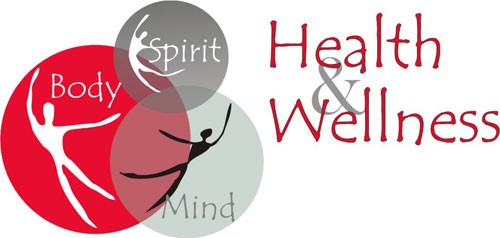 AgendaSign InWelcome/PurposeIntroductionsSeptember AwarenessSuicide PreventionChildhood ObesityBackpack SafetyChildhood CancerBetter Breakfast MonthOctober AwarenessBreast Cancer Awareness MonthBullying Prevention MonthFlu Awareness MonthTable TalksCommunity InvolvementAdjournmentNext Meeting:  November 18, 2019